   К а р а р                                                    ПОСТАНОВЛЕНИЕ    27 апрель 2022 й                                        № 63                  27  апреля 2022 гО внесении изменений в Положение «Об оплате труда и материальном стимулировании работников, занимающих должности и профессии, не отнесенные к должностям муниципальной службы, и осуществляющих техническое обеспечение деятельности Администрации сельского поселения Тайняшевский сельсовет муниципального района Чекмагушевский район  Республики Башкортостан»  В  соответствии с Постановлением Правительства Республики Башкортостан от 30.03.2022 № 123 «О повышении оплаты труда работников, осуществляющих техническое обеспечение деятельности государственных органов Республики Башкортостан, а также работников отдельных государственных учреждений Республики Башкортостан» и усиления социальной защищенности работников, занимающих должности и профессии, не отнесенные к должностям муниципальной службы,  и осуществляющих техническое обеспечение деятельности Администрации сельского поселения Тайняшевский сельсовет муниципального района Чекмагушевский район Республики Башкортостан, и руководствуясь ст.35 Федерального закона Российской Федерации от 06.10.2003 №131-Ф3 «Об общих принципах организации местного самоуправления в Российской Федерации», ПОСТАНОВЛЯЮ:Внести изменения в Положение об оплате труда и материальном стимулировании работников, занимающих должности и профессии, не отнесенные к должностям муниципальной службы, и осуществляющих техническое обеспечение деятельности Администрации сельского поселения Тайняшевский сельсовет муниципального района Чекмагушевский район Республики Башкортостан, утвержденное Постановлением  Администрации сельского поселения Тайняшевский сельсовет муниципального района Чекмагушевский район Республики Башкортостан № 20 от 13 ноября 2018 года (с учетом последующих изменений и дополнений) в редакции согласно приложению  к настоящему постановлению. Установить, что финансирование расходов, связанных с реализацией настоящего постановления, осуществляется за счет средств бюджета сельского поселения Тайняшевский сельсовет муниципального района Чекмагушевский район Республики Башкортостан.Настоящее постановление распространяется на правоотношения, возникшие с 1 января  2022 г.Глава сельского поселения                                        Х.Р.Исхаков                                                                                       Приложение к постановлению Администрации сельского поселения Тайняшевский сельсовет от  27  апреля  2022 г. № 63Изменения, вносимые в ПОЛОЖЕНИЕоб оплате труда и материальном стимулировании работников, занимающих должности и профессии, не отнесенные к должностям муниципальной службы, и осуществляющих техническое обеспечение деятельности Администрации сельского поселения Тайняшевский сельсовет муниципального района Чекмагушевский район Республики БашкортостанПриложение к Положению об оплате труда работников, занимающих должности и профессии, не отнесенные к должностям муниципальной службы, и осуществляющих техническое обеспечение деятельности Администрации сельского поселения Тайняшевский сельсовет муниципального района Чекмагушевский район  Республики Башкортостан изложить в новой редакции: Приложениек Положению об оплате труда работников, занимающих должности и профессии, не отнесенные к должностям муниципальной службы, и осуществляющих техническое обеспечение деятельности Администрации сельского поселения Тайняшевский сельсовет муниципального района Чекмагушевский район Республики БашкортостанМесячные тарифные ставки рабочих и водителей,
осуществляющих техническое обеспечение деятельности
Администрации сельского поселения Тайняшевский сельсовет муниципального района Чекмагушевский район Республики БашкортостанПримечания:к 5 разряду относится выполнение работ по управлению легковым автомобилем всех типов;к 6 разряду относится выполнение работ по управлению грузовым автомобилем грузоподъемностью до 3 тонн;к 7 разряду относится выполнение работ по управлению грузовым автомобилем грузоподъемностью свыше 3 до 10 тонн, автобусами габаритной длиной до ;к 8 разряду относится выполнение работ по управлению грузовым автомобилем грузоподъемностью свыше 10 до 40 тонн, автобусами габаритной длиной свыше 12 до ;при работе на двух-трех типах автомобилей (легковом, грузовом, автобусе и т.п.), а также при выполнении всего комплекса работ по ремонту и техническому обслуживанию управляемого автомобиля в случае отсутствия специализированной службы технического обслуживания автомобилей тарифные ставки водителям повышаются на один разряд.                                                   БАШ[ОРТОСТАН  РЕСПУБЛИКА]ЫСА[МА{ОШ  РАЙОНЫ муниципаль районЫНЫ@  тайнаш АУЫЛ СОВЕТЫ АУЫЛ  БИЛӘмӘҺЕ                 ХАКИМИЯТЕ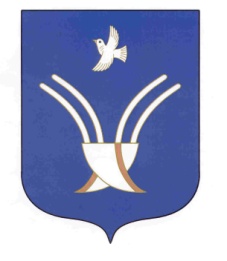 Администрация сельского поселенияТайняшевский сельсоветмуниципального района Чекмагушевский район Республики БашкортостанНаименование профессийМесячные тарифные ставки, рублей12Водитель автомобиля 5 разряда      4558Уборщик производственных и служебных помещений2117Рабочий по обслуживанию и уборке территории4233